南部山区管委会社会招聘岗位需求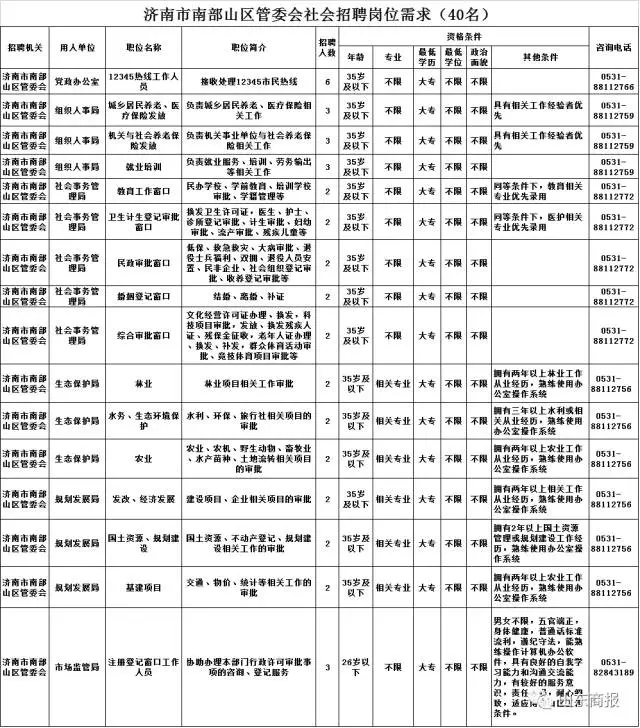 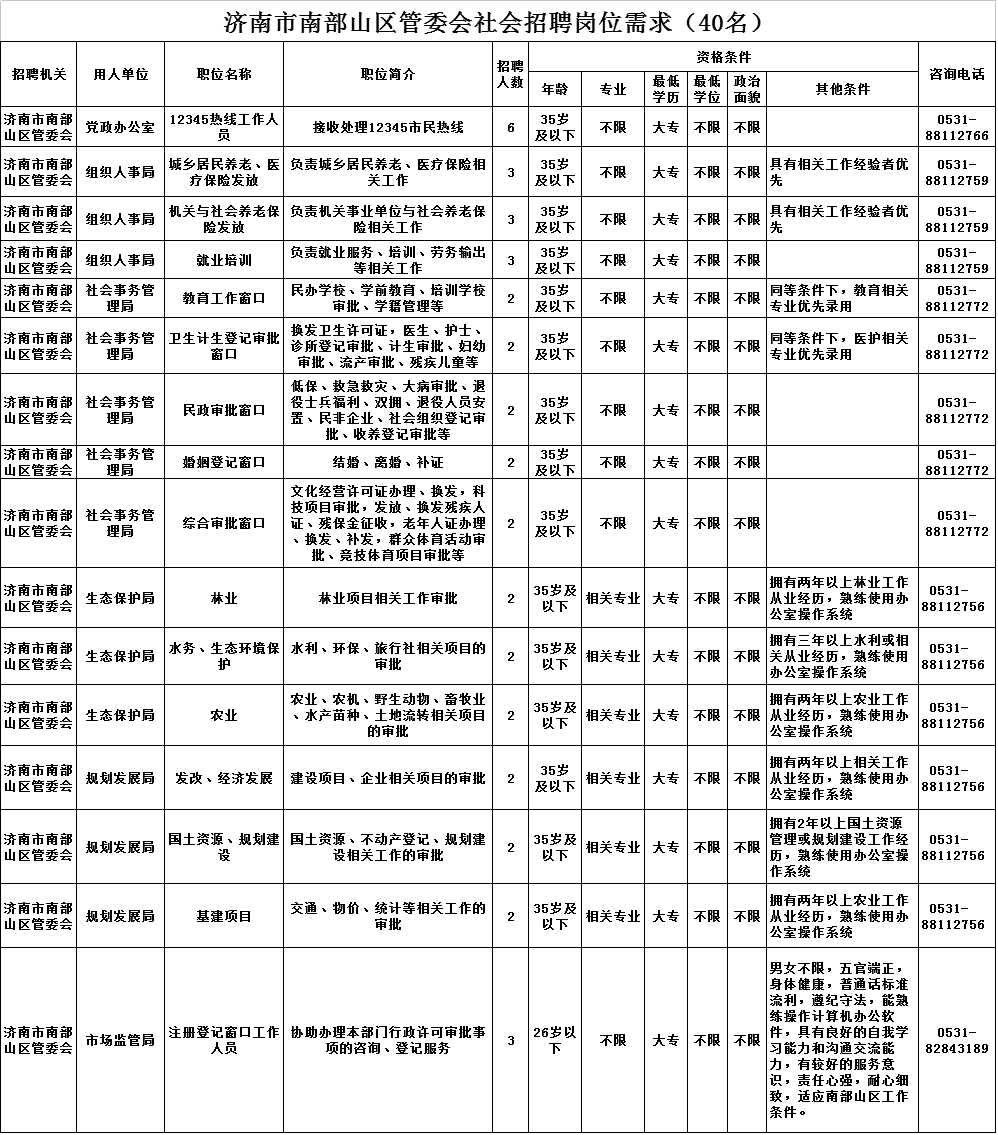 